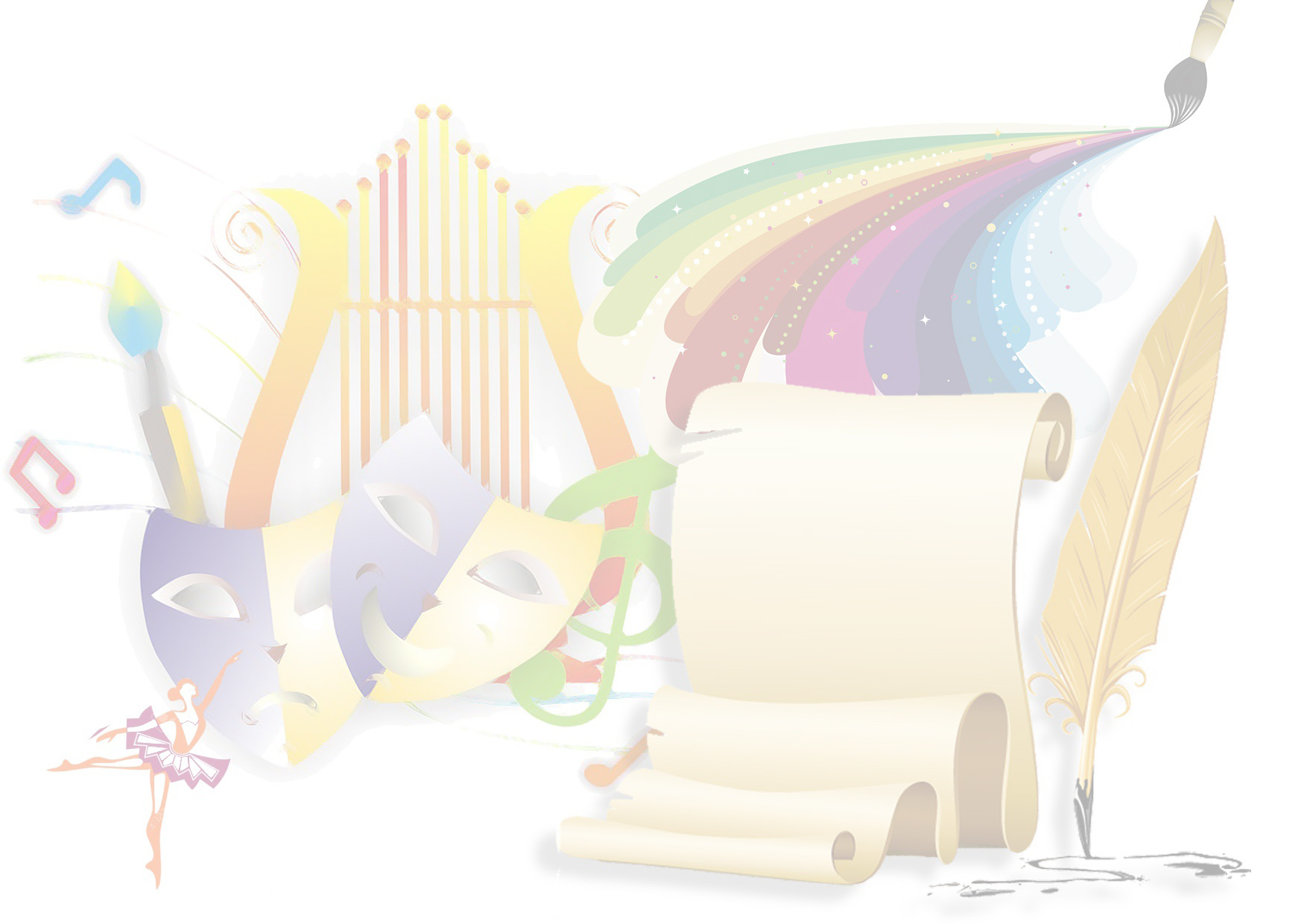 Уважаемые руководители хореографических коллективов!				                               19 октября 2020 года в 11:00						 			состоится репертуарный совет для руководителей хореографических коллективов Ивановской области 		имеющих звания "народный" ("образцовый") коллектив. 			На репертуарном совете будут рассматриваться темы:- Отчет о проделанной работе сезона 2019-2020.- План работы на сезон 2020-2021.- Методы обучения при дистанционной работе.- Возможности участия в региональных и всероссийских мастер-классах по хореографии.- Вопросы организации методической помощи хореографическим коллективам.- Участие в онлайн-фестивалях. Проведет репертуарный совет методист областного координационно-методического центра культуры и творчества Анзор Михайлович Лорчошвили. Впервые встреча будет проходить в онлайн-формате, на платформе ZOOM. Подключиться к конференции Zoom: https://us05web.zoom.us/j/5454793833?pwd=bmRHNFZuRW5QWUZFYnFGTXhtU3JuQT09Идентификатор конференции: 545 479 3833Код доступа: NTvw1zВ работе репертуарного совета могут принимать участие и руководители самодеятельных хореографических (танцевальных коллективов)